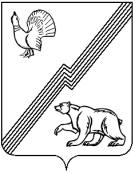 АДМИНИСТРАЦИЯ ГОРОДА ЮГОРСКАХанты-Мансийского автономного округа – Югры ПОСТАНОВЛЕНИЕот 10 октября 2020года                                                                                                                № 2184О внесении изменения в постановление администрации города Югорскаот 30.10.2018 № 3005 «О муниципальной программе города Югорска «Доступная среда»В связи с уточнением объемов финансирования программных мероприятий, в соответствии с постановлением администрации города Югорска от 18.10.2018 № 2876 «О модельной муниципальной программе города Югорска, порядке принятия решения о разработке муниципальных программ города Югорска, их формирования, утверждения и реализации в соответствии с национальными целями развития»:Внести в приложение к постановлению администрации города Югорска от 30.10.2018 № 3005 «О муниципальной программе города Югорска «Доступная среда» следующие изменения:В паспорте муниципальной программы: Строки «Дата утверждения муниципальной программы (наименование и номер соответствующего нормативного правового акта)», «Параметры финансового обеспечения муниципальной программы» изложить в следующей редакции:«                                                                                                                                                            »;«Таблицу 2  изложить в новой редакции (приложение).Строку 1 таблицы 3 изложить в следующей редакции:«».Третий столбец строки 1 таблицы 4 дополнить пунктом 12 следующего содержания: «12. Приобретение оборудования и обустройство спортивных площадок для обеспечения доступности маломобильных групп населения».5. Опубликовать постановление в официальном печатном издании города Югорска и разместить на официальном сайте органов местного самоуправления  города Югорска и в государственной автоматизированной системе «Управление».6. Настоящее постановление вступает в силу после его официального опубликования.7. Контроль за исполнением постановления возложить на заместителя главы города Югорска Т. И. Долгодворову.Глава города Югорска                                                                                        А. В. Бородкин Приложение к постановлению администрации города Югорска от _________  № ______Таблица 2Перечень основных мероприятий  муниципальной программы Дата утверждения муниципальной программы (наименование и номер соответствующего нормативного правового акта)Постановление администрации города Югорска от 30.10.2018 № 3005Параметры финансового обеспечения муниципальной программыОбщий объем финансирования муниципальной программы составляет 3 000,0 тыс. руб., в том числе:2019 год – 800,0 тыс. руб.2020 год – 200,0 тыс. руб.2021 год – 200,0 тыс. руб.2022 год – 200,0 тыс. руб.2023 год – 200,0 тыс. руб.2024 год – 200,0 тыс. руб.2025 год – 200,0 тыс. руб.в 2026-2030 годах – 1 000,0 тыс. руб.1Количество объектов социальной инфраструктуры, в которых проведен  комплекс мероприятий по дооборудованию, адаптации объекта в соответствии с требованиями доступности (посредством сооружения, как внутри зданий, так и снаружи, пандусов, поручней, входных групп, лифтов, специальных технических средств, обустройства территорий, подъездных путей)ед.13≥1≥1≥1≥1≥1≥1≥1№ строки№ основного мероприятияОсновные мероприятия программы (связь мероприятий с целевыми показателями муниципальной программы)Ответственный исполнитель /соисполнитель (наименование органа или структурного подразделения)Источники финансированияФинансовые затраты на реализацию (тыс. рублей)Финансовые затраты на реализацию (тыс. рублей)Финансовые затраты на реализацию (тыс. рублей)Финансовые затраты на реализацию (тыс. рублей)Финансовые затраты на реализацию (тыс. рублей)Финансовые затраты на реализацию (тыс. рублей)Финансовые затраты на реализацию (тыс. рублей)Финансовые затраты на реализацию (тыс. рублей)Финансовые затраты на реализацию (тыс. рублей)№ строки№ основного мероприятияОсновные мероприятия программы (связь мероприятий с целевыми показателями муниципальной программы)Ответственный исполнитель /соисполнитель (наименование органа или структурного подразделения)Источники финансированиявсегов том числе по годамв том числе по годамв том числе по годамв том числе по годамв том числе по годамв том числе по годамв том числе по годамв том числе по годам№ строки№ основного мероприятияОсновные мероприятия программы (связь мероприятий с целевыми показателями муниципальной программы)Ответственный исполнитель /соисполнитель (наименование органа или структурного подразделения)Источники финансированиявсего20192020202120222023202420252026-2030А1234567891011121311Обеспечение условий инвалидам для беспрепятственного доступа к объектам социальной инфраструктуры посредством проведения комплекса мероприятий по дооборудованию и адаптации объектов ( 1)Департамент жилищно-коммунального и строительного комплекса всего150,000,000,000,0050,0050,0050,000,000,0021Обеспечение условий инвалидам для беспрепятственного доступа к объектам социальной инфраструктуры посредством проведения комплекса мероприятий по дооборудованию и адаптации объектов ( 1)Департамент жилищно-коммунального и строительного комплекса федеральный бюджет0,000,000,000,000,000,000,000,000,0031Обеспечение условий инвалидам для беспрепятственного доступа к объектам социальной инфраструктуры посредством проведения комплекса мероприятий по дооборудованию и адаптации объектов ( 1)Департамент жилищно-коммунального и строительного комплекса бюджет автономного округа0,000,000,000,000,000,000,000,000,0041Обеспечение условий инвалидам для беспрепятственного доступа к объектам социальной инфраструктуры посредством проведения комплекса мероприятий по дооборудованию и адаптации объектов ( 1)Департамент жилищно-коммунального и строительного комплекса местный бюджет 150,000,000,000,0050,0050,0050,000,000,0051Обеспечение условий инвалидам для беспрепятственного доступа к объектам социальной инфраструктуры посредством проведения комплекса мероприятий по дооборудованию и адаптации объектов ( 1)Департамент жилищно-коммунального и строительного комплекса иные внебюджетные источники0,000,000,000,000,000,000,000,000,0061Обеспечение условий инвалидам для беспрепятственного доступа к объектам социальной инфраструктуры посредством проведения комплекса мероприятий по дооборудованию и адаптации объектов ( 1) Управление культуры всего550,0050,000,00100,000,0050,0050,0050,00250,0071Обеспечение условий инвалидам для беспрепятственного доступа к объектам социальной инфраструктуры посредством проведения комплекса мероприятий по дооборудованию и адаптации объектов ( 1) Управление культуры федеральный бюджет0,000,000,000,000,000,000,000,000,0081Обеспечение условий инвалидам для беспрепятственного доступа к объектам социальной инфраструктуры посредством проведения комплекса мероприятий по дооборудованию и адаптации объектов ( 1) Управление культуры бюджет автономного округа0,000,000,000,000,000,000,000,000,0091Обеспечение условий инвалидам для беспрепятственного доступа к объектам социальной инфраструктуры посредством проведения комплекса мероприятий по дооборудованию и адаптации объектов ( 1) Управление культуры местный бюджет 550,0050,000,00100,000,0050,0050,0050,00250,00101Обеспечение условий инвалидам для беспрепятственного доступа к объектам социальной инфраструктуры посредством проведения комплекса мероприятий по дооборудованию и адаптации объектов ( 1) Управление культуры иные внебюджетные источники0,000,000,000,000,000,000,000,000,00111Обеспечение условий инвалидам для беспрепятственного доступа к объектам социальной инфраструктуры посредством проведения комплекса мероприятий по дооборудованию и адаптации объектов ( 1) Управление социальной политики всего500,00300,00200,000,000,000,000,000,000,00121Обеспечение условий инвалидам для беспрепятственного доступа к объектам социальной инфраструктуры посредством проведения комплекса мероприятий по дооборудованию и адаптации объектов ( 1) Управление социальной политики федеральный бюджет0,000,000,000,000,000,000,000,000,00131Обеспечение условий инвалидам для беспрепятственного доступа к объектам социальной инфраструктуры посредством проведения комплекса мероприятий по дооборудованию и адаптации объектов ( 1) Управление социальной политики бюджет автономного округа300,00300,000,000,000,000,000,000,000,00141Обеспечение условий инвалидам для беспрепятственного доступа к объектам социальной инфраструктуры посредством проведения комплекса мероприятий по дооборудованию и адаптации объектов ( 1) Управление социальной политики местный бюджет 200,000,00200,000,000,000,000,000,000,00151Обеспечение условий инвалидам для беспрепятственного доступа к объектам социальной инфраструктуры посредством проведения комплекса мероприятий по дооборудованию и адаптации объектов ( 1) Управление социальной политики иные внебюджетные источники0,000,000,000,000,000,000,000,000,00161Обеспечение условий инвалидам для беспрепятственного доступа к объектам социальной инфраструктуры посредством проведения комплекса мероприятий по дооборудованию и адаптации объектов ( 1) Управление образования всего900,00350,000,000,00100,000,00100,00100,00250,00171Обеспечение условий инвалидам для беспрепятственного доступа к объектам социальной инфраструктуры посредством проведения комплекса мероприятий по дооборудованию и адаптации объектов ( 1) Управление образования федеральный бюджет0,000,000,000,000,000,000,000,000,00181Обеспечение условий инвалидам для беспрепятственного доступа к объектам социальной инфраструктуры посредством проведения комплекса мероприятий по дооборудованию и адаптации объектов ( 1) Управление образования бюджет автономного округа0,000,000,000,000,000,000,000,000,00191Обеспечение условий инвалидам для беспрепятственного доступа к объектам социальной инфраструктуры посредством проведения комплекса мероприятий по дооборудованию и адаптации объектов ( 1) Управление образования местный бюджет 900,00350,000,000,00100,000,00100,00100,00250,00201Обеспечение условий инвалидам для беспрепятственного доступа к объектам социальной инфраструктуры посредством проведения комплекса мероприятий по дооборудованию и адаптации объектов ( 1) Управление образования иные внебюджетные источники0,000,000,000,000,000,000,000,000,00212Обеспечение  доступности предоставляемых инвалидам услуг в сфере культуры с учетом имеющихся у них нарушений (2)Управление культурывсего400,00100,000,000,000,0050,000,000,00250,00222Обеспечение  доступности предоставляемых инвалидам услуг в сфере культуры с учетом имеющихся у них нарушений (2)Управление культурыфедеральный бюджет0,000,000,000,000,000,000,000,000,00232Обеспечение  доступности предоставляемых инвалидам услуг в сфере культуры с учетом имеющихся у них нарушений (2)Управление культурыбюджет автономного округа0,000,000,000,000,000,000,000,000,00242Обеспечение  доступности предоставляемых инвалидам услуг в сфере культуры с учетом имеющихся у них нарушений (2)Управление культурыместный бюджет 400,00100,000,000,000,0050,000,000,00250,00252Обеспечение  доступности предоставляемых инвалидам услуг в сфере культуры с учетом имеющихся у них нарушений (2)Управление культурыиные внебюджетные источники0,000,000,000,000,000,000,000,000,00263 Обеспечение доступности предоставляемых инвалидам услуг с учетом имеющихся у них нарушений, в том числе для получения детьми-инвалидами качественного образования (3, 4) Управление образованиявсего500,00  0,00  0,00  100,00  50,00  50,00  0,00  50,00  250,00  273 Обеспечение доступности предоставляемых инвалидам услуг с учетом имеющихся у них нарушений, в том числе для получения детьми-инвалидами качественного образования (3, 4) Управление образованияфедеральный бюджет0,00  0,00  0,00  0,00  0,00  0,00  0,00  0,00  0,00  283 Обеспечение доступности предоставляемых инвалидам услуг с учетом имеющихся у них нарушений, в том числе для получения детьми-инвалидами качественного образования (3, 4) Управление образованиябюджет автономного округа0,00  0,00  0,00  0,00  0,00  0,00  0,00  0,00  0,00  293 Обеспечение доступности предоставляемых инвалидам услуг с учетом имеющихся у них нарушений, в том числе для получения детьми-инвалидами качественного образования (3, 4) Управление образованияместный бюджет 500,00  0,00  0,00  100,00  50,00  50,00  0,00  50,00  250,00  303 Обеспечение доступности предоставляемых инвалидам услуг с учетом имеющихся у них нарушений, в том числе для получения детьми-инвалидами качественного образования (3, 4) Управление образованияиные внебюджетные источники0,00  0,00  0,00  0,00  0,00  0,00  0,00  0,00  0,00  31всего по муниципальной программе всего по муниципальной программе всего3 000,0  800,00  200,0  200,0  200,00  200,0  200,0  200,0  1 000,00  32всего по муниципальной программе всего по муниципальной программе федеральный бюджет0,0  0,00  0,0  0,00  0,0  0,00  0,00  0,0  0,00  33всего по муниципальной программе всего по муниципальной программе бюджет автономного округа300,00  300,00  0,0  0,00  0,0  0,0  0,0  0,0  0,0  34всего по муниципальной программе всего по муниципальной программе местный бюджет 2 700,00  500,0  200,0  200,0  200,0  200,0  200,0  200,0  1 000,0  35всего по муниципальной программе всего по муниципальной программе иные внебюджетные источники0,00  0,00  0,00  0,00  0,00  0,00  0,00  0,00  0,00  36в том числе:в том числе:37инвестиции в объекты муниципальной собственностиинвестиции в объекты муниципальной собственностивсего0,00  0,00  0,00  0,00  0,00  0,00  0,00  0,00  0,00  38инвестиции в объекты муниципальной собственностиинвестиции в объекты муниципальной собственностифедеральный бюджет0,00  0,00  0,00  0,00  0,00  0,00  0,00  0,00  0,00  39инвестиции в объекты муниципальной собственностиинвестиции в объекты муниципальной собственностибюджет автономного округа0,00  0,00  0,00  0,00  0,00  0,00  0,00  0,00  0,00  40инвестиции в объекты муниципальной собственностиинвестиции в объекты муниципальной собственностиместный бюджет 0,00  0,00  0,00  0,00  0,00  0,00  0,00  0,00  0,00  41инвестиции в объекты муниципальной собственностиинвестиции в объекты муниципальной собственностииные внебюджетные источники0,00  0,00  0,00  0,00  0,00  0,00  0,00  0,00  0,00  42В том числеВ том числе43Проекты, портфели проектов  (в том числе направленные на реализацию национальных и федеральных проектов Российской Федерации и ХМАО-Югры, муниципальных проектов  реализуемых в составе муниципальной программы):Проекты, портфели проектов  (в том числе направленные на реализацию национальных и федеральных проектов Российской Федерации и ХМАО-Югры, муниципальных проектов  реализуемых в составе муниципальной программы):всего0,0  0,0  0,0  0,0  0,0  0,0  0,0  0,0  0,0  44Проекты, портфели проектов  (в том числе направленные на реализацию национальных и федеральных проектов Российской Федерации и ХМАО-Югры, муниципальных проектов  реализуемых в составе муниципальной программы):Проекты, портфели проектов  (в том числе направленные на реализацию национальных и федеральных проектов Российской Федерации и ХМАО-Югры, муниципальных проектов  реализуемых в составе муниципальной программы):федеральный бюджет0,0  0,0  0,0  0,0  0,0  0,0  0,0  0,0  0,0  45Проекты, портфели проектов  (в том числе направленные на реализацию национальных и федеральных проектов Российской Федерации и ХМАО-Югры, муниципальных проектов  реализуемых в составе муниципальной программы):Проекты, портфели проектов  (в том числе направленные на реализацию национальных и федеральных проектов Российской Федерации и ХМАО-Югры, муниципальных проектов  реализуемых в составе муниципальной программы):бюджет автономного округа0,0  0,0  0,0  0,0  0,0  0,0  0,0  0,0  0,0  46Проекты, портфели проектов  (в том числе направленные на реализацию национальных и федеральных проектов Российской Федерации и ХМАО-Югры, муниципальных проектов  реализуемых в составе муниципальной программы):Проекты, портфели проектов  (в том числе направленные на реализацию национальных и федеральных проектов Российской Федерации и ХМАО-Югры, муниципальных проектов  реализуемых в составе муниципальной программы):местный бюджет 0,0  0,0  0,0  0,0  0,0  0,0  0,0  0,0  0,0  47Проекты, портфели проектов  (в том числе направленные на реализацию национальных и федеральных проектов Российской Федерации и ХМАО-Югры, муниципальных проектов  реализуемых в составе муниципальной программы):Проекты, портфели проектов  (в том числе направленные на реализацию национальных и федеральных проектов Российской Федерации и ХМАО-Югры, муниципальных проектов  реализуемых в составе муниципальной программы):иные внебюджетные источники0,0  0,0  0,0  0,0  0,0  0,0  0,0  0,0  0,0  48в том числе инвестиции в объекты муниципальной собственностив том числе инвестиции в объекты муниципальной собственностивсего0,0  0,0  0,0  0,0  0,0  0,0  0,0  0,0  0,0  49в том числе инвестиции в объекты муниципальной собственностив том числе инвестиции в объекты муниципальной собственностифедеральный бюджет0,0  0,0  0,0  0,0  0,0  0,0  0,0  0,0  0,0  50в том числе инвестиции в объекты муниципальной собственностив том числе инвестиции в объекты муниципальной собственностибюджет автономного округа0,0  0,0  0,0  0,0  0,0  0,0  0,0  0,0  0,0  51в том числе инвестиции в объекты муниципальной собственностив том числе инвестиции в объекты муниципальной собственностиместный бюджет 0,0  0,0  0,0  0,0  0,0  0,0  0,0  0,0  0,0  52в том числе инвестиции в объекты муниципальной собственностив том числе инвестиции в объекты муниципальной собственностииные внебюджетные источники0,0  0,0  0,0  0,0  0,0  0,0  0,0  0,0  0,0  53Инвестиции в объекты муниципальной собственности (за исключением инвестиций в объекты муниципальной собственности по проектам, портфелям проектов)Инвестиции в объекты муниципальной собственности (за исключением инвестиций в объекты муниципальной собственности по проектам, портфелям проектов)всего0,0  0,0  0,0  0,0  0,0  0,0  0,0  0,0  0,0  54Инвестиции в объекты муниципальной собственности (за исключением инвестиций в объекты муниципальной собственности по проектам, портфелям проектов)Инвестиции в объекты муниципальной собственности (за исключением инвестиций в объекты муниципальной собственности по проектам, портфелям проектов)федеральный бюджет0,0  0,0  0,0  0,0  0,0  0,0  0,0  0,0  0,0  55Инвестиции в объекты муниципальной собственности (за исключением инвестиций в объекты муниципальной собственности по проектам, портфелям проектов)Инвестиции в объекты муниципальной собственности (за исключением инвестиций в объекты муниципальной собственности по проектам, портфелям проектов)бюджет автономного округа0,0  0,0  0,0  0,0  0,0  0,0  0,0  0,0  0,0  56Инвестиции в объекты муниципальной собственности (за исключением инвестиций в объекты муниципальной собственности по проектам, портфелям проектов)Инвестиции в объекты муниципальной собственности (за исключением инвестиций в объекты муниципальной собственности по проектам, портфелям проектов)местный бюджет 0,0  0,0  0,0  0,0  0,0  0,0  0,0  0,0  0,0  57Инвестиции в объекты муниципальной собственности (за исключением инвестиций в объекты муниципальной собственности по проектам, портфелям проектов)Инвестиции в объекты муниципальной собственности (за исключением инвестиций в объекты муниципальной собственности по проектам, портфелям проектов)иные внебюджетные источники0,0  0,0  0,0  0,0  0,0  0,0  0,0  0,0  0,0  58Прочие расходыПрочие расходывсего3 000,0  800,0  200,0  200,0  200,0  200,0  200,0  200,0  1 000,0  59Прочие расходыПрочие расходыфедеральный бюджет0,0  0,0  0,0  0,0  0,0  0,0  0,0  0,0  0,0  60Прочие расходыПрочие расходыбюджет автономного округа300,0  300,0  0,0  0,0  0,0  0,0  0,0  0,0  0,0  61Прочие расходыПрочие расходыместный бюджет 2 700,0  500,0  200,0  200,0  200,0  200,0  200,0  200,0  1 000,0  62Прочие расходыПрочие расходыиные внебюджетные источники0,0  0,0  0,0  0,0  0,0  0,0  0,0  0,0  0,0  63в том числев том числе64Управление социальной политикиУправление социальной политикивсего500,0  300,0  200,0  0,0  0,0  0,0  0,0  0,0  0,0  65Управление социальной политикиУправление социальной политикифедеральный бюджет0,0  0,0  0,0  0,0  0,0  0,0  0,0  0,0  0,0  66Управление социальной политикиУправление социальной политикибюджет автономного округа300,0  300,0  0,0  0,0  0,0  0,0  0,0  0,0  0,0  67Управление социальной политикиУправление социальной политикиместный бюджет 200,0  0,0  200,0  0,0  0,0  0,0  0,0  0,0  0,0  68Управление социальной политикиУправление социальной политикииные внебюджетные источники0,0  0,0  0,0  0,0  0,0  0,0  0,0  0,0  0,0  69Департамент жилищно-коммунального и строительного комплексаДепартамент жилищно-коммунального и строительного комплексавсего150,000,000,000,0050,0050,0050,000,000,0070Департамент жилищно-коммунального и строительного комплексаДепартамент жилищно-коммунального и строительного комплексафедеральный бюджет0,000,000,000,000,000,000,000,000,0071Департамент жилищно-коммунального и строительного комплексаДепартамент жилищно-коммунального и строительного комплексабюджет автономного округа0,000,000,000,000,000,000,000,000,0072Департамент жилищно-коммунального и строительного комплексаДепартамент жилищно-коммунального и строительного комплексаместный бюджет 150,000,000,000,0050,0050,0050,000,000,0073Департамент жилищно-коммунального и строительного комплексаДепартамент жилищно-коммунального и строительного комплексаиные внебюджетные источники0,000,000,000,000,000,000,000,000,0074Управление культурыУправление культурывсего950,00150,000,00100,000,00100,0050,0050,00500,0075Управление культурыУправление культурыфедеральный бюджет0,000,000,000,000,000,000,000,000,0076Управление культурыУправление культурыбюджет автономного округа0,000,000,000,000,000,000,000,000,0077Управление культурыУправление культурыместный бюджет 950,00150,000,00100,000,00100,0050,0050,00500,0078Управление культурыУправление культурыиные внебюджетные источники0,000,000,000,000,000,000,000,000,0079Управление образованияУправление образованиявсего1 400,00350,000,00100,00150,0050,00100,00150,00500,0080Управление образованияУправление образованияфедеральный бюджет0,000,000,000,000,000,000,000,000,0081Управление образованияУправление образованиябюджет автономного округа0,000,000,000,000,000,000,000,000,0082Управление образованияУправление образованияместный бюджет 1 400,00350,000,00100,00150,0050,00100,00150,00500,0083Управление образованияУправление образованияиные внебюджетные источники0,000,000,000,000,000,000,000,000,00